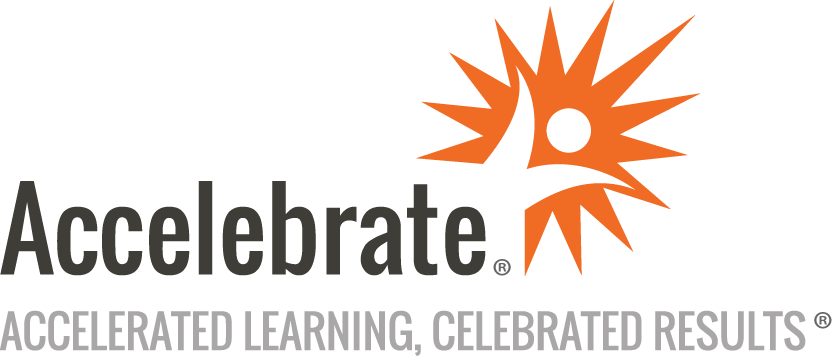 Overview of Generative AICourse Number: AI-116
Duration: 1 dayOverviewGenerative AI (Gen AI) is a type of artificial intelligence that can create new content, such as text, images, music, and audio, by learning from existing data. This 1-day Generative AI training course gives students a comprehensive introduction to Gen AI, covering its core concepts, applications, and limitations.PrerequisitesNo prior experience is presumed.MaterialsAll Generative AI training students receive comprehensive courseware.Software Needed on Each Student PCAll attendees must have a modern web browser and an Internet connection.ObjectivesDefine generative AI and explain its key concepts and componentsIdentify and discuss real-world uses of generative AISummarize the limitations and challenges of generative AILearn about machine learning, effective prompting, and ethical AIOutlineUnderstanding Generative AI The Big Picture ML is a subset of AIDeep Learning is a subset of MLGenAI is a subset of Deep LearningUnderstanding AI Models Foundation ModelGenerative ModelsLarge Language ModelsThe Mechanism Behind Generation Machine LearningDeep LearningArtificial Neural NetworksHands-on Activity: Training a ModelThe Balance Between Randomness and TrainingTokens and TokenizationHands-on Activity: Latent Space ExplorationTokens and Model Usage PricingReal-world Uses of Generative AI Music, Movies, and ArtHands-on Activity: Create with AI Art ToolsGame Design and Virtual Worlds3D Modelling and PrototypingFashion and ApparelBlogs, Articles, and ScriptsHands-on Activity: Scriptwriting with AIAdvertising and MarketingDeepfakes and Their ImplicationsEthical Considerations and Limitations of AI Ethical Considerations Authenticity and MisinformationHands-on Activity: Deepfake detection workshopBias and FairnessIntellectual PropertyConsent and PrivacyTransparency and AccountabilityImpact on EmploymentEnvironmental ImpactSafety and SecurityRegulation and GovernancePublic Perception and TrustHands-on Activity: Bias detection workshopLimitations and Challenges of GenAI Training Needs DataComputational CostsQuality and RealismDetection of AI-Generated Content